                                Zespół Placówek Oświatowych w Kopance im. Janusza KorczakaWyrażam zgodę na publikowanie informacji z e-dziennika na „Witrynie dla rodziców/ucznia”Zespołu Placówek Oświatowych w KopanceNazwisko, imię ucznia   .........................................................................................................................................Klasa i data urodzenia ucznia..................................................................................................................................Nazwisko i imię rodzica/opiekuna ucznia   ............................................................................................................Adres poczty elektronicznej e-mail (login do e-dziennika)   proszę wypełnić wielkimi literami, jeżeli wpisujemy „zero” – proszę wpisać Ø, proszę także zwrócić uwagę na zapis: L, I, 1, J oraz U, V  Zgodnie z art. 13 Ogólnego rozporządzenia o ochronie danych osobowych z dnia 27 kwietnia 2016 r. (Dz. Urz. UE L 119 z 04.05.2016) informuję, iż: 
1) administratorem Pani/Pana danych osobowych jest Dyrektor Zespołu Placówek Oświatowych w Kopance z siedzibą w 32-050 Kopanka, ul. Skawińska 59; 
2) kontakt z Inspektorem Ochrony Danych – magdalena.majcherek@zpok.eu, tel. 500 692 525; 
3) Pani/Pana dane osobowe przetwarzane będą w celu realizacji ustawowych zadań placówki oświatowej - na podstawie art. 6 ust. 1 lit. c ogólnego rozporządzenia o ochronie danych osobowych z dnia 27 kwietnia 2016 r. oraz na podstawie art. 9 ust.1 lit. g ogólnego rozporządzenia o ochronie danych osobowych z dnia 27 kwietnia 2016 r,; 
4) odbiorcami Pani/Pana danych osobowych będą wyłącznie podmioty uprawnione do uzyskania danych osobowych na podstawie przepisów prawa.             Kopanka, .....................................                                  ..............................................................                                                                     ( data)                                                                                                                         (podpis rodzica/opiekuna ucznia)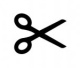 instrukcja dla rodzica Co należy zrobić, aby mieć możliwość korzystania z e-dziennika w domu? Oświadczenie: Dostarczyć do szkoły oświadczenie z adresem e-mail. Oświadczenie musi być dostarczone osobiście, potwierdzone podpisem i zweryfikowane dokumentem tożsamości. Odwiedzić stronę e-dziennika https://uonetplus.vulcan.net.pl/skawina i kliknąć przycisk „Zaloguj się” , po czym na kolejnej stronie „Przywracanie dostępu ” i wypełnić kolejny formularz wpisując swój adres email i kończąc kliknięciem w „Wyślij wiadomość”. Odebrać list od UONET+. Po zalogowaniu się na swoją skrzynkę e-mail, odbieramy list od UONET+ i klikamy w link zaznaczony na obrazku. Wprowadzić do systemu swoje hasło. Po kliknięciu w link pojawi się formularz, do którego wpisujemy swoje hasło. Hasło musi spełniać kilka reguł. Musi posiadać przynajmniej 8 znaków, duże i małe litery, cyfry. Hasło jest znane tylko dla użytkownika. System co jakiś czas (około 30 dni) wymusi od Państwa zmianę hasła. Taka procedura zwiększa bezpieczeństwo i utrudnia dostęp osobom niepowołanym. Przeglądanie e-dziennika Otworzyć dowolną przeglądarkę internetową: MSIE, Firefox, Opera, Chrome, Safari lub inną. Na pasku adresu wpisać https://uonetplus.vulcan.net.pl/skawinaW formularzu logowania wpisać swój login (e-mail) i utworzone przez Państwa hasło. Kliknąć w przycisk „Zaloguj się >” Bezpieczeństwo Wpisów do e-dziennika mogą dokonywać tylko nauczyciele dysponujący specjalnymi uprawnieniami. Każda zamiana w e-dzienniku jest rejestrowana – wiadomo kto, co i o której godzinie zmienił. Każdy zapis dokonany przez nauczyciela jest natychmiast dostępny na stronie internetowej dziennika. Rodzice mogą tylko przeglądać wpisy dokonane przez nauczycieli. Rodzice mogą wysyłać komunikaty nauczycielom. Witryna umożliwia przeglądanie informacje tylko o swoim dziecku lub dzieciach! Nie można zobaczyć danych innych osób! Rodzice mogą zmieniać swój login (adres e-mail) i hasło. W razie problemów proszę kontaktować się z Administratorem Dziennika Elektronicznego pod adresem  magdalena.majcherek@zpok.eu